ПРОТОКОЛзаседания Совета Саморегулируемой организации Региональной ассоциации оценщиков (Совета Ассоциации) 10 декабря 2018 года                        Место проведения: г. Краснодар, ул. Комсомольская, 45.Всего членов в Совете Ассоциации — 8.В заседании участвуют 4 члена Совета Ассоциации.Присутствовали:Президент Совета Ассоциации Овчинников К.И.Члены Совета Ассоциации:Ужбанокова Лариса Шихамовна  – член Ассоциации;Брусова Елена Николаевна – член Ассоциации;Галактионов Александр Николаевич (по дов. Овчинников К.И.) – член Ассоциации.Немцов Михаил Алексеевич.Совет Ассоциации правомочен принимать решения по всем вопросам повестки дня.Председательствующий на Заседании Совета Ассоциации Овчинников К.И.Секретарем назначена Абрамян М. Г.ПОВЕСТКА ДНЯО принятии в члены Саморегулируемой организации Региональной ассоциации оценщиков.2. Об утверждении Плана проведения плановых проверок членов СРО РАО на 2019 год, 1,2,3,4 кварталы 2019 года.По первому вопросу повестки дня:О принятии в члены Саморегулируемой организации Региональной ассоциации оценщиков выступил председатель заседания, Президент Совета Ассоциации Овчинников К. И., который довел до сведения присутствующих, что по состоянию на дату проведения заседания в Ассоциацию поступили заявления о принятии в члены Ассоциации. Претенденты, подавший заявление, соответствуют требованиям к оценщикам, установленным ФЗ «Об оценочной деятельности в Российской Федерации» от 29.07.1998 года №135-ФЗ. В связи с чем, Председатель заседания Президент Совета Ассоциации Овчинников К.И. предложил принять в члены Саморегулируемой организации Региональной ассоциации оценщиков:Голосовали:За - 4;Против - 0;Воздержалось — 0.Решили: Принять в члены Саморегулируемой организации Региональной ассоциации оценщиков:По второму вопросу повестки дня:Об утверждении Плана проведения плановых проверок членов СРО РАО на 2019 год выступил председатель заседания, Президент Совета Ассоциации Овчинников К. И., который довел до сведения присутствующих, что в Совет Ассоциации на рассмотрение и утверждение поступил План проведения плановых проверок членов СРО РАО на 2019 год, 1,2,3,4 кварталы 2019 года. В связи с чем, Председатель заседания Президент Совета Ассоциации Овчинников К.И. предложил утвердить План проведения плановых проверок членов СРО РАО на 2019 год, 1,2,3,4 кварталы 2019 года.Голосовали:За - 4;Против - 0;Воздержалось — 0.Решили: утвердить План проведения плановых проверок членов СРО РАО на 2019 год, 1,2,3,4 кварталы 2019 года.Председатель заседания                                                       К. И. ОвчинниковСекретарь заседания                                                            М. Г. Абрамян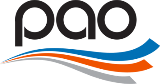 САМОРЕГУЛИРУЕМАЯ ОРГАНИЗАЦИЯРЕГИОНАЛЬНАЯ АССОЦИАЦИЯ ОЦЕНЩИКОВюр.адрес: Россия, 350062, г. Краснодар, ул.Атарбекова, 5/1факт.адрес: Россия, 350000, г. Краснодар, 
ул. Ставропольская, 5, оф. 507тел./факс: 8(861) 201-14-04e-mail: sro.raoyufo@gmail.com  web-сайт: www.srorao.ru  ФИОРегионГаакЕвгений ВладимировичРеспублика КрымКолмыковаМария Владимировнаг. Санкт-ПетербургЛарионоваИнга ВикторовнаЯрославская область, ФИОРегионГаакЕвгений ВладимировичРеспублика КрымКолмыковаМария Владимировнаг. Санкт-ПетербургЛарионоваИнга ВикторовнаЯрославская область, 